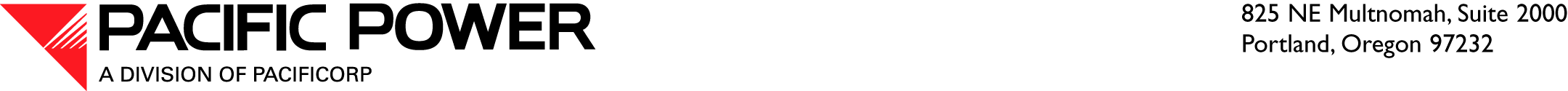 March 1, 2011VIA ELECTRONIC FILINGAND OVERNIGHT DELIVERY Utilities & Transportation CommissionP.O. Box 47250Attention:  David W. Danner Executive Director and SecretaryRE:	 480-143-190 Property Disclosure ReportDear Mr. Danner: 480-143-190 requires public service companies to file with the Washington Utilities and Transportation Commission (“Commission”) by March 1 of each year a list of property transfers that occurred in the previous year without Commission approval.  In 2010, PacifiCorp, d.b.a. Pacific Power, (the “Company”) had one applicable transaction of transferred property that exceeded this rule’s reporting threshold of 0.01% of Company’s last rate base established by commission order in Docket UE-090205.  This 0.01% reporting threshold is $73,785.  Please note that only items within the West Control Area allocation methodology are included.In compliance with this requirement, please find enclosed Pacific Power’s item detail transferred without commission approval in 2010.  An affidavit is also attached, stating that this item was not necessary or useful to perform Pacific Power’s public duties and that Pacific Power received fair market value for the item.If you have any questions or require further information, please contact Jon Christensen, Regulatory Manager, at (503) 813-5269.Sincerely,Andrea L. KellyVice President, RegulationEnclosures